Załącznik nr 5.2 - Wzór karty drugiego etapu oceny merytorycznej projektu konkursowego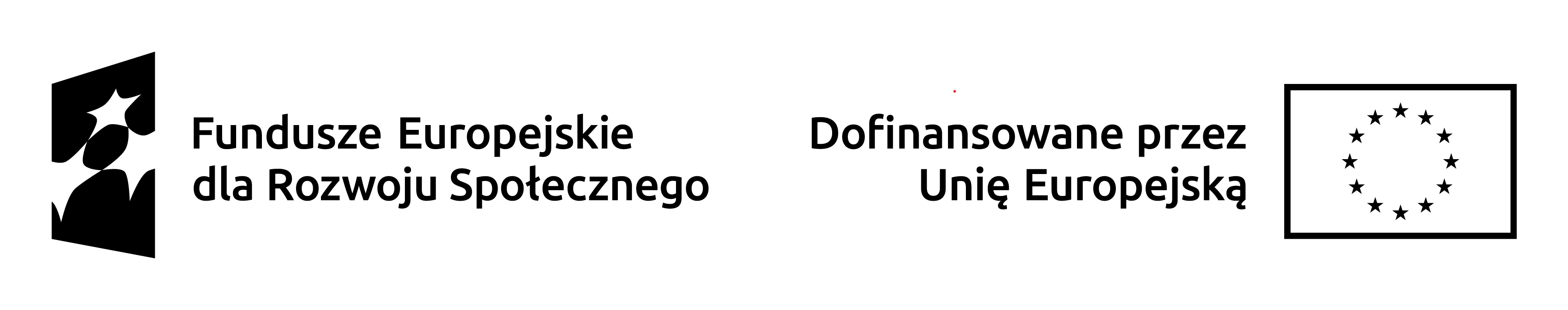 KARTA II ETAPU OCENY MERYTORYCZNEJ WNIOSKU O DOFINANSOWANIE PROJEKTU KONKURSOWEGO W RAMACH PROGRAMU FERSINSTYTUCJA ORGANIZUJĄCA NABÓR (ION):Kancelaria Prezesa Rady MinistrówNR NABORU: FERS.04.12-IP.04-001/23DATA WPŁYWU WNIOSKU: …………………………………………………………………………………………………SUMA KONTROLNA WNIOSKU: ...............................................................................................................TYTUŁ PROJEKTU: .....................................................................................................................................NAZWA WNIOSKODAWCY: ......................................................................................................................OCENIAJĄCY: .............................................................................................................................................................................					.................................podpis oceniającego						dataCZĘŚĆ B. ETAP DRUGI OCENY MERYTORYCZNEJ - KRYTERIA DOSTĘPU (zaznaczyć właściwe znakiem „X”)CZĘŚĆ B. ETAP DRUGI OCENY MERYTORYCZNEJ - KRYTERIA DOSTĘPU (zaznaczyć właściwe znakiem „X”)CZĘŚĆ B. ETAP DRUGI OCENY MERYTORYCZNEJ - KRYTERIA DOSTĘPU (zaznaczyć właściwe znakiem „X”)KRYTERIA DOSTĘPU (wypełnia ION zgodnie z zapisami właściwego Rocznego Planu Działania) KRYTERIA DOSTĘPU (wypełnia ION zgodnie z zapisami właściwego Rocznego Planu Działania) KRYTERIA DOSTĘPU (wypełnia ION zgodnie z zapisami właściwego Rocznego Planu Działania) 1. Beneficjentem projektu może być wyłącznie organizacja pozarządowa w rozumieniu art. 3 ust. 2 ustawy z dnia 24 kwietnia 2003 r. o działalności pożytku publicznego i o wolontariacie, z wykluczeniem podmiotów, o których mowa w art. 3 ust. 4.1. Beneficjentem projektu może być wyłącznie organizacja pozarządowa w rozumieniu art. 3 ust. 2 ustawy z dnia 24 kwietnia 2003 r. o działalności pożytku publicznego i o wolontariacie, z wykluczeniem podmiotów, o których mowa w art. 3 ust. 4.1. Beneficjentem projektu może być wyłącznie organizacja pozarządowa w rozumieniu art. 3 ust. 2 ustawy z dnia 24 kwietnia 2003 r. o działalności pożytku publicznego i o wolontariacie, z wykluczeniem podmiotów, o których mowa w art. 3 ust. 4.2. Wnioskodawca zaplanuje wsparcie dla przedstawicieli/-ek organizacji pozarządowych w ramach co najmniej jednego z następujących obszarów: (1) edukacja i kształcenie, (2) włączenie i integracja społeczna, (3) rynek pracy i (4) ochrona zdrowia.2. Wnioskodawca zaplanuje wsparcie dla przedstawicieli/-ek organizacji pozarządowych w ramach co najmniej jednego z następujących obszarów: (1) edukacja i kształcenie, (2) włączenie i integracja społeczna, (3) rynek pracy i (4) ochrona zdrowia.2. Wnioskodawca zaplanuje wsparcie dla przedstawicieli/-ek organizacji pozarządowych w ramach co najmniej jednego z następujących obszarów: (1) edukacja i kształcenie, (2) włączenie i integracja społeczna, (3) rynek pracy i (4) ochrona zdrowia.3. Wnioskodawca opracuje i wdroży mechanizm zapewniający podniesienie jakości i dostępności dostarczanych przez NGO usług. Opis koncepcji mechanizmu powinien przedstawiać działania w projekcie na rzecz zapewnienia podniesienia jakości i dostępności usług dostarczanych przez NGO. Można wykorzystywać różne formy działań, których katalog jest otwarty, w tym ekspertyzy, narzędzia analityczne, procedury i standardy działania, programy szkoleniowe i stażowe, programy współpracy, itp. Uczestniczki i uczestnicy projektu korzystający z rozwiązań zaproponowanych w koncepcji powinni reprezentować nie mniej niż 10 organizacji.3. Wnioskodawca opracuje i wdroży mechanizm zapewniający podniesienie jakości i dostępności dostarczanych przez NGO usług. Opis koncepcji mechanizmu powinien przedstawiać działania w projekcie na rzecz zapewnienia podniesienia jakości i dostępności usług dostarczanych przez NGO. Można wykorzystywać różne formy działań, których katalog jest otwarty, w tym ekspertyzy, narzędzia analityczne, procedury i standardy działania, programy szkoleniowe i stażowe, programy współpracy, itp. Uczestniczki i uczestnicy projektu korzystający z rozwiązań zaproponowanych w koncepcji powinni reprezentować nie mniej niż 10 organizacji.3. Wnioskodawca opracuje i wdroży mechanizm zapewniający podniesienie jakości i dostępności dostarczanych przez NGO usług. Opis koncepcji mechanizmu powinien przedstawiać działania w projekcie na rzecz zapewnienia podniesienia jakości i dostępności usług dostarczanych przez NGO. Można wykorzystywać różne formy działań, których katalog jest otwarty, w tym ekspertyzy, narzędzia analityczne, procedury i standardy działania, programy szkoleniowe i stażowe, programy współpracy, itp. Uczestniczki i uczestnicy projektu korzystający z rozwiązań zaproponowanych w koncepcji powinni reprezentować nie mniej niż 10 organizacji.4. Wnioskodawca zapewni wsparcie dla 400 przedstawicieli/-ek organizacji pozarządowych mające na celu zwiększenie jakości oraz wzrost dostępności dostarczanych przez NGO usług. Zapewnione wsparcie stanowi spójną koncepcję z mechanizmem, o którym mowa w kryterium nr 3.4. Wnioskodawca zapewni wsparcie dla 400 przedstawicieli/-ek organizacji pozarządowych mające na celu zwiększenie jakości oraz wzrost dostępności dostarczanych przez NGO usług. Zapewnione wsparcie stanowi spójną koncepcję z mechanizmem, o którym mowa w kryterium nr 3.4. Wnioskodawca zapewni wsparcie dla 400 przedstawicieli/-ek organizacji pozarządowych mające na celu zwiększenie jakości oraz wzrost dostępności dostarczanych przez NGO usług. Zapewnione wsparcie stanowi spójną koncepcję z mechanizmem, o którym mowa w kryterium nr 3.5. Wnioskodawca lub partnerzy posiadają – w okresie ostatnich 7 lat przed złożeniem wniosku – doświadczenie zrealizowania minimum 3 projektów/przedsięwzięć zorientowanych na wspieranie, przy wykorzystaniu różnych form edukacyjnych innych, organizacji pozarządowych w obszarze wsparcia, którego dotyczy projekt, zgodnie z kryterium dostępu nr 2. Jeżeli wniosek dotyczy więcej niż jednego obszaru, Wnioskodawca lub partnerzy powinni posiadać doświadczenie w każdym z tych obszarów.5. Wnioskodawca lub partnerzy posiadają – w okresie ostatnich 7 lat przed złożeniem wniosku – doświadczenie zrealizowania minimum 3 projektów/przedsięwzięć zorientowanych na wspieranie, przy wykorzystaniu różnych form edukacyjnych innych, organizacji pozarządowych w obszarze wsparcia, którego dotyczy projekt, zgodnie z kryterium dostępu nr 2. Jeżeli wniosek dotyczy więcej niż jednego obszaru, Wnioskodawca lub partnerzy powinni posiadać doświadczenie w każdym z tych obszarów.5. Wnioskodawca lub partnerzy posiadają – w okresie ostatnich 7 lat przed złożeniem wniosku – doświadczenie zrealizowania minimum 3 projektów/przedsięwzięć zorientowanych na wspieranie, przy wykorzystaniu różnych form edukacyjnych innych, organizacji pozarządowych w obszarze wsparcia, którego dotyczy projekt, zgodnie z kryterium dostępu nr 2. Jeżeli wniosek dotyczy więcej niż jednego obszaru, Wnioskodawca lub partnerzy powinni posiadać doświadczenie w każdym z tych obszarów.6. Wsparcie realizowane będzie według opracowanej przez wnioskodawcę koncepcji merytorycznej, obligatoryjnie załączonej do wniosku o dofinansowanie (sugerowana objętość do 10 stron). Koncepcja merytoryczna przedstawiać będzie mechanizm zwiększenia jakości i dostępności dostarczanych przez NGO usług, tj.: - wskaże kluczowe problemy, które Wnioskodawca chce rozwiązać, - przedstawi opis działania mechanizmu zapewniającego, m.in. podniesienie jakości i dostępności dostarczanych przez NGO usług, - przedstawi cele wsparcia oraz wstępny zakres działań, - określi formy wsparcia jakie będą świadczone na rzecz przedstawicieli/- ek NGO (przykładowo: kształcenie kadr z budowania potencjału instytucjonalnego NGO, szkolenia z zakresu prowadzonej działalności, mentoring, który umożliwi organizacjom lepsze rozpoznawanie potrzeb, organizację programów płatnych staży w NGO – dopuszczalne są różne formy podnoszenia kompetencji), - określi kompetencje ekspertów, których wnioskodawca zamierza zaangażować do realizacji projektu, - przedstawi sposób weryfikacji i potwierdzania (dokumentowania) wzrostu kompetencji uczestników/-czek projektu zgodnie z definicją wskaźnika ujętą w Liście Wskaźników Kluczowych dla programu Fundusze Europejskie dla Rozwoju Społecznego (LWK). Działania zaplanowane we wniosku o dofinansowanie powinny stanowić spójną koncepcję merytoryczną wsparcia dla grupy docelowej, a formy wsparcia stanowią katalog otwarty.6. Wsparcie realizowane będzie według opracowanej przez wnioskodawcę koncepcji merytorycznej, obligatoryjnie załączonej do wniosku o dofinansowanie (sugerowana objętość do 10 stron). Koncepcja merytoryczna przedstawiać będzie mechanizm zwiększenia jakości i dostępności dostarczanych przez NGO usług, tj.: - wskaże kluczowe problemy, które Wnioskodawca chce rozwiązać, - przedstawi opis działania mechanizmu zapewniającego, m.in. podniesienie jakości i dostępności dostarczanych przez NGO usług, - przedstawi cele wsparcia oraz wstępny zakres działań, - określi formy wsparcia jakie będą świadczone na rzecz przedstawicieli/- ek NGO (przykładowo: kształcenie kadr z budowania potencjału instytucjonalnego NGO, szkolenia z zakresu prowadzonej działalności, mentoring, który umożliwi organizacjom lepsze rozpoznawanie potrzeb, organizację programów płatnych staży w NGO – dopuszczalne są różne formy podnoszenia kompetencji), - określi kompetencje ekspertów, których wnioskodawca zamierza zaangażować do realizacji projektu, - przedstawi sposób weryfikacji i potwierdzania (dokumentowania) wzrostu kompetencji uczestników/-czek projektu zgodnie z definicją wskaźnika ujętą w Liście Wskaźników Kluczowych dla programu Fundusze Europejskie dla Rozwoju Społecznego (LWK). Działania zaplanowane we wniosku o dofinansowanie powinny stanowić spójną koncepcję merytoryczną wsparcia dla grupy docelowej, a formy wsparcia stanowią katalog otwarty.6. Wsparcie realizowane będzie według opracowanej przez wnioskodawcę koncepcji merytorycznej, obligatoryjnie załączonej do wniosku o dofinansowanie (sugerowana objętość do 10 stron). Koncepcja merytoryczna przedstawiać będzie mechanizm zwiększenia jakości i dostępności dostarczanych przez NGO usług, tj.: - wskaże kluczowe problemy, które Wnioskodawca chce rozwiązać, - przedstawi opis działania mechanizmu zapewniającego, m.in. podniesienie jakości i dostępności dostarczanych przez NGO usług, - przedstawi cele wsparcia oraz wstępny zakres działań, - określi formy wsparcia jakie będą świadczone na rzecz przedstawicieli/- ek NGO (przykładowo: kształcenie kadr z budowania potencjału instytucjonalnego NGO, szkolenia z zakresu prowadzonej działalności, mentoring, który umożliwi organizacjom lepsze rozpoznawanie potrzeb, organizację programów płatnych staży w NGO – dopuszczalne są różne formy podnoszenia kompetencji), - określi kompetencje ekspertów, których wnioskodawca zamierza zaangażować do realizacji projektu, - przedstawi sposób weryfikacji i potwierdzania (dokumentowania) wzrostu kompetencji uczestników/-czek projektu zgodnie z definicją wskaźnika ujętą w Liście Wskaźników Kluczowych dla programu Fundusze Europejskie dla Rozwoju Społecznego (LWK). Działania zaplanowane we wniosku o dofinansowanie powinny stanowić spójną koncepcję merytoryczną wsparcia dla grupy docelowej, a formy wsparcia stanowią katalog otwarty.7. Wnioskodawca może złożyć wyłącznie jeden wniosek w konkursie. W ramach naboru podmiot będący Wnioskodawcą lub Partnerem w projekcie jest Wnioskodawcą lub Partnerem tylko w jednym wniosku składanym w odpowiedzi na konkurs.7. Wnioskodawca może złożyć wyłącznie jeden wniosek w konkursie. W ramach naboru podmiot będący Wnioskodawcą lub Partnerem w projekcie jest Wnioskodawcą lub Partnerem tylko w jednym wniosku składanym w odpowiedzi na konkurs.7. Wnioskodawca może złożyć wyłącznie jeden wniosek w konkursie. W ramach naboru podmiot będący Wnioskodawcą lub Partnerem w projekcie jest Wnioskodawcą lub Partnerem tylko w jednym wniosku składanym w odpowiedzi na konkurs.8. Maksymalna wartość projektu nie może przekroczyć 2 000 000 zł.8. Maksymalna wartość projektu nie może przekroczyć 2 000 000 zł.8. Maksymalna wartość projektu nie może przekroczyć 2 000 000 zł.9. Okres realizacji projektu nie przekracza 24 miesięcy. Wnioskodawca zaplanuje rozpoczęcie wsparcia dla co najmniej 200 uczestników projektu w okresie pierwszych 12 miesięcy realizacji projektu, natomiast wszyscy uczestnicy rozpoczną wsparcie w okresie 18 miesięcy od rozpoczęcia realizacji projektu.9. Okres realizacji projektu nie przekracza 24 miesięcy. Wnioskodawca zaplanuje rozpoczęcie wsparcia dla co najmniej 200 uczestników projektu w okresie pierwszych 12 miesięcy realizacji projektu, natomiast wszyscy uczestnicy rozpoczną wsparcie w okresie 18 miesięcy od rozpoczęcia realizacji projektu.9. Okres realizacji projektu nie przekracza 24 miesięcy. Wnioskodawca zaplanuje rozpoczęcie wsparcia dla co najmniej 200 uczestników projektu w okresie pierwszych 12 miesięcy realizacji projektu, natomiast wszyscy uczestnicy rozpoczną wsparcie w okresie 18 miesięcy od rozpoczęcia realizacji projektu.Czy projekt spełnia wszystkie kryteria dostępu w zakresie spełniania których ION nie dopuszcza możliwości skierowaniu projektu do negocjacji?Czy projekt spełnia wszystkie kryteria dostępu w zakresie spełniania których ION nie dopuszcza możliwości skierowaniu projektu do negocjacji?Czy projekt spełnia wszystkie kryteria dostępu w zakresie spełniania których ION nie dopuszcza możliwości skierowaniu projektu do negocjacji?□ Tak – wypełnić część C□ Nie – uzasadnić i odrzucić projekt, wypełnić część C □ Nie dotyczyCzy projekt może zostać skierowany do negocjacji w zakresie spełniania kryteriów dostępu w odniesieniu do których ION dopuszcza możliwości skierowania projektu do negocjacji?Czy projekt może zostać skierowany do negocjacji w zakresie spełniania kryteriów dostępu w odniesieniu do których ION dopuszcza możliwości skierowania projektu do negocjacji?Czy projekt może zostać skierowany do negocjacji w zakresie spełniania kryteriów dostępu w odniesieniu do których ION dopuszcza możliwości skierowania projektu do negocjacji?□ Tak – DO NEGOCJACJI wypełnić część C□ Nie - uzasadnić i odrzucić projekt, wypełnić część C□ Nie dotyczy*UZASADNIENIE OCENY SPEŁNIANIA KRYTERIÓW DOSTĘPU (WYPEŁNIĆ W PRZYPADKU ZAZNACZENIA ODPOWIEDZI „NIE” w zakresie kryteriów bez możliwości skierowania projektu do negocjacji lub „TAK- DO NEGOCJACJI” lub NIE, w zakresie kryteriów z możliwością skierowania projektu do negocjacji). W przypadku wyboru odp. „TAK- DO NEGOCJACJI” uzasadnienie z części B należy uwzględnić w części H karty trzeciego etapu oceny merytorycznej.*W przypadku, gdy projekt nie wymaga skierowania do negocjacji w zakresie kryteriów dostępu w odniesieniu do których ION dopuściła możliwość skierowania do negocjacji należy wybrać odpowiedź NIE DOTYCZY oraz w polu UZASADNIENIE OCENY zaznaczyć, iż projekt spełnia wszystkie kryteria dostępu dopuszczone przez ION do możliwości negocjacji. Odpowiedź NIE DOTYCZY ma także zastosowanie, gdy ION nie ustaliła kryteriów dostępu z możliwością ich negocjacji. Wówczas wybór odpowiedzi NIE DOTYCZY nie wymaga wypełnienia uzasadnienia. UZASADNIENIE OCENY SPEŁNIANIA KRYTERIÓW DOSTĘPU (WYPEŁNIĆ W PRZYPADKU ZAZNACZENIA ODPOWIEDZI „NIE” w zakresie kryteriów bez możliwości skierowania projektu do negocjacji lub „TAK- DO NEGOCJACJI” lub NIE, w zakresie kryteriów z możliwością skierowania projektu do negocjacji). W przypadku wyboru odp. „TAK- DO NEGOCJACJI” uzasadnienie z części B należy uwzględnić w części H karty trzeciego etapu oceny merytorycznej.*W przypadku, gdy projekt nie wymaga skierowania do negocjacji w zakresie kryteriów dostępu w odniesieniu do których ION dopuściła możliwość skierowania do negocjacji należy wybrać odpowiedź NIE DOTYCZY oraz w polu UZASADNIENIE OCENY zaznaczyć, iż projekt spełnia wszystkie kryteria dostępu dopuszczone przez ION do możliwości negocjacji. Odpowiedź NIE DOTYCZY ma także zastosowanie, gdy ION nie ustaliła kryteriów dostępu z możliwością ich negocjacji. Wówczas wybór odpowiedzi NIE DOTYCZY nie wymaga wypełnienia uzasadnienia. UZASADNIENIE OCENY SPEŁNIANIA KRYTERIÓW DOSTĘPU (WYPEŁNIĆ W PRZYPADKU ZAZNACZENIA ODPOWIEDZI „NIE” w zakresie kryteriów bez możliwości skierowania projektu do negocjacji lub „TAK- DO NEGOCJACJI” lub NIE, w zakresie kryteriów z możliwością skierowania projektu do negocjacji). W przypadku wyboru odp. „TAK- DO NEGOCJACJI” uzasadnienie z części B należy uwzględnić w części H karty trzeciego etapu oceny merytorycznej.*W przypadku, gdy projekt nie wymaga skierowania do negocjacji w zakresie kryteriów dostępu w odniesieniu do których ION dopuściła możliwość skierowania do negocjacji należy wybrać odpowiedź NIE DOTYCZY oraz w polu UZASADNIENIE OCENY zaznaczyć, iż projekt spełnia wszystkie kryteria dostępu dopuszczone przez ION do możliwości negocjacji. Odpowiedź NIE DOTYCZY ma także zastosowanie, gdy ION nie ustaliła kryteriów dostępu z możliwością ich negocjacji. Wówczas wybór odpowiedzi NIE DOTYCZY nie wymaga wypełnienia uzasadnienia. CZĘŚĆ C. ETAP DRUGI OCENY MERYTORYCZNEJ - KRYTERIA HORYZONTALNE (każdorazowo zaznaczyć właściwe znakiem „X”)CZĘŚĆ C. ETAP DRUGI OCENY MERYTORYCZNEJ - KRYTERIA HORYZONTALNE (każdorazowo zaznaczyć właściwe znakiem „X”)CZĘŚĆ C. ETAP DRUGI OCENY MERYTORYCZNEJ - KRYTERIA HORYZONTALNE (każdorazowo zaznaczyć właściwe znakiem „X”)1Czy projekt należy do wyjątku, co do którego nie stosuje się standardu minimum?Czy projekt należy do wyjątku, co do którego nie stosuje się standardu minimum?Czy projekt należy do wyjątku, co do którego nie stosuje się standardu minimum?Czy projekt należy do wyjątku, co do którego nie stosuje się standardu minimum?Czy projekt należy do wyjątku, co do którego nie stosuje się standardu minimum?Czy projekt należy do wyjątku, co do którego nie stosuje się standardu minimum?Czy projekt należy do wyjątku, co do którego nie stosuje się standardu minimum?Czy projekt należy do wyjątku, co do którego nie stosuje się standardu minimum?Czy projekt należy do wyjątku, co do którego nie stosuje się standardu minimum?Czy projekt należy do wyjątku, co do którego nie stosuje się standardu minimum?Czy projekt należy do wyjątku, co do którego nie stosuje się standardu minimum?Czy projekt należy do wyjątku, co do którego nie stosuje się standardu minimum?Czy projekt należy do wyjątku, co do którego nie stosuje się standardu minimum?Czy projekt należy do wyjątku, co do którego nie stosuje się standardu minimum?Czy projekt należy do wyjątku, co do którego nie stosuje się standardu minimum?1□ Tak	□ Tak	□ Tak	□ Tak	□ Tak	□ Tak	□ Tak	□ Tak	□ Tak	□ Tak	□ Tak	□ Nie□ Nie□ Nie□ Nie1Wyjątki, co do których nie stosuje się standardu minimum:profil działalności beneficjenta (ograniczenia statutowe);zamknięta rekrutacja - projekt obejmuje (ze względu na swój zakres oddziaływania) wsparciem wszystkich pracowników/personel konkretnego podmiotu, wyodrębnionej organizacyjnie części danego podmiotu lub konkretnej grupy podmiotów wskazanych we wniosku o dofinansowanie projektu.W przypadku projektów, które należą do wyjątków, beneficjentom zaleca się również planowanie działań zmierzających do przestrzegania zasady równości kobiet i mężczyzn, mimo że nie jest to przedmiotem oceny.Wyjątki, co do których nie stosuje się standardu minimum:profil działalności beneficjenta (ograniczenia statutowe);zamknięta rekrutacja - projekt obejmuje (ze względu na swój zakres oddziaływania) wsparciem wszystkich pracowników/personel konkretnego podmiotu, wyodrębnionej organizacyjnie części danego podmiotu lub konkretnej grupy podmiotów wskazanych we wniosku o dofinansowanie projektu.W przypadku projektów, które należą do wyjątków, beneficjentom zaleca się również planowanie działań zmierzających do przestrzegania zasady równości kobiet i mężczyzn, mimo że nie jest to przedmiotem oceny.Wyjątki, co do których nie stosuje się standardu minimum:profil działalności beneficjenta (ograniczenia statutowe);zamknięta rekrutacja - projekt obejmuje (ze względu na swój zakres oddziaływania) wsparciem wszystkich pracowników/personel konkretnego podmiotu, wyodrębnionej organizacyjnie części danego podmiotu lub konkretnej grupy podmiotów wskazanych we wniosku o dofinansowanie projektu.W przypadku projektów, które należą do wyjątków, beneficjentom zaleca się również planowanie działań zmierzających do przestrzegania zasady równości kobiet i mężczyzn, mimo że nie jest to przedmiotem oceny.Wyjątki, co do których nie stosuje się standardu minimum:profil działalności beneficjenta (ograniczenia statutowe);zamknięta rekrutacja - projekt obejmuje (ze względu na swój zakres oddziaływania) wsparciem wszystkich pracowników/personel konkretnego podmiotu, wyodrębnionej organizacyjnie części danego podmiotu lub konkretnej grupy podmiotów wskazanych we wniosku o dofinansowanie projektu.W przypadku projektów, które należą do wyjątków, beneficjentom zaleca się również planowanie działań zmierzających do przestrzegania zasady równości kobiet i mężczyzn, mimo że nie jest to przedmiotem oceny.Wyjątki, co do których nie stosuje się standardu minimum:profil działalności beneficjenta (ograniczenia statutowe);zamknięta rekrutacja - projekt obejmuje (ze względu na swój zakres oddziaływania) wsparciem wszystkich pracowników/personel konkretnego podmiotu, wyodrębnionej organizacyjnie części danego podmiotu lub konkretnej grupy podmiotów wskazanych we wniosku o dofinansowanie projektu.W przypadku projektów, które należą do wyjątków, beneficjentom zaleca się również planowanie działań zmierzających do przestrzegania zasady równości kobiet i mężczyzn, mimo że nie jest to przedmiotem oceny.Wyjątki, co do których nie stosuje się standardu minimum:profil działalności beneficjenta (ograniczenia statutowe);zamknięta rekrutacja - projekt obejmuje (ze względu na swój zakres oddziaływania) wsparciem wszystkich pracowników/personel konkretnego podmiotu, wyodrębnionej organizacyjnie części danego podmiotu lub konkretnej grupy podmiotów wskazanych we wniosku o dofinansowanie projektu.W przypadku projektów, które należą do wyjątków, beneficjentom zaleca się również planowanie działań zmierzających do przestrzegania zasady równości kobiet i mężczyzn, mimo że nie jest to przedmiotem oceny.Wyjątki, co do których nie stosuje się standardu minimum:profil działalności beneficjenta (ograniczenia statutowe);zamknięta rekrutacja - projekt obejmuje (ze względu na swój zakres oddziaływania) wsparciem wszystkich pracowników/personel konkretnego podmiotu, wyodrębnionej organizacyjnie części danego podmiotu lub konkretnej grupy podmiotów wskazanych we wniosku o dofinansowanie projektu.W przypadku projektów, które należą do wyjątków, beneficjentom zaleca się również planowanie działań zmierzających do przestrzegania zasady równości kobiet i mężczyzn, mimo że nie jest to przedmiotem oceny.Wyjątki, co do których nie stosuje się standardu minimum:profil działalności beneficjenta (ograniczenia statutowe);zamknięta rekrutacja - projekt obejmuje (ze względu na swój zakres oddziaływania) wsparciem wszystkich pracowników/personel konkretnego podmiotu, wyodrębnionej organizacyjnie części danego podmiotu lub konkretnej grupy podmiotów wskazanych we wniosku o dofinansowanie projektu.W przypadku projektów, które należą do wyjątków, beneficjentom zaleca się również planowanie działań zmierzających do przestrzegania zasady równości kobiet i mężczyzn, mimo że nie jest to przedmiotem oceny.Wyjątki, co do których nie stosuje się standardu minimum:profil działalności beneficjenta (ograniczenia statutowe);zamknięta rekrutacja - projekt obejmuje (ze względu na swój zakres oddziaływania) wsparciem wszystkich pracowników/personel konkretnego podmiotu, wyodrębnionej organizacyjnie części danego podmiotu lub konkretnej grupy podmiotów wskazanych we wniosku o dofinansowanie projektu.W przypadku projektów, które należą do wyjątków, beneficjentom zaleca się również planowanie działań zmierzających do przestrzegania zasady równości kobiet i mężczyzn, mimo że nie jest to przedmiotem oceny.Wyjątki, co do których nie stosuje się standardu minimum:profil działalności beneficjenta (ograniczenia statutowe);zamknięta rekrutacja - projekt obejmuje (ze względu na swój zakres oddziaływania) wsparciem wszystkich pracowników/personel konkretnego podmiotu, wyodrębnionej organizacyjnie części danego podmiotu lub konkretnej grupy podmiotów wskazanych we wniosku o dofinansowanie projektu.W przypadku projektów, które należą do wyjątków, beneficjentom zaleca się również planowanie działań zmierzających do przestrzegania zasady równości kobiet i mężczyzn, mimo że nie jest to przedmiotem oceny.Wyjątki, co do których nie stosuje się standardu minimum:profil działalności beneficjenta (ograniczenia statutowe);zamknięta rekrutacja - projekt obejmuje (ze względu na swój zakres oddziaływania) wsparciem wszystkich pracowników/personel konkretnego podmiotu, wyodrębnionej organizacyjnie części danego podmiotu lub konkretnej grupy podmiotów wskazanych we wniosku o dofinansowanie projektu.W przypadku projektów, które należą do wyjątków, beneficjentom zaleca się również planowanie działań zmierzających do przestrzegania zasady równości kobiet i mężczyzn, mimo że nie jest to przedmiotem oceny.Wyjątki, co do których nie stosuje się standardu minimum:profil działalności beneficjenta (ograniczenia statutowe);zamknięta rekrutacja - projekt obejmuje (ze względu na swój zakres oddziaływania) wsparciem wszystkich pracowników/personel konkretnego podmiotu, wyodrębnionej organizacyjnie części danego podmiotu lub konkretnej grupy podmiotów wskazanych we wniosku o dofinansowanie projektu.W przypadku projektów, które należą do wyjątków, beneficjentom zaleca się również planowanie działań zmierzających do przestrzegania zasady równości kobiet i mężczyzn, mimo że nie jest to przedmiotem oceny.Wyjątki, co do których nie stosuje się standardu minimum:profil działalności beneficjenta (ograniczenia statutowe);zamknięta rekrutacja - projekt obejmuje (ze względu na swój zakres oddziaływania) wsparciem wszystkich pracowników/personel konkretnego podmiotu, wyodrębnionej organizacyjnie części danego podmiotu lub konkretnej grupy podmiotów wskazanych we wniosku o dofinansowanie projektu.W przypadku projektów, które należą do wyjątków, beneficjentom zaleca się również planowanie działań zmierzających do przestrzegania zasady równości kobiet i mężczyzn, mimo że nie jest to przedmiotem oceny.Wyjątki, co do których nie stosuje się standardu minimum:profil działalności beneficjenta (ograniczenia statutowe);zamknięta rekrutacja - projekt obejmuje (ze względu na swój zakres oddziaływania) wsparciem wszystkich pracowników/personel konkretnego podmiotu, wyodrębnionej organizacyjnie części danego podmiotu lub konkretnej grupy podmiotów wskazanych we wniosku o dofinansowanie projektu.W przypadku projektów, które należą do wyjątków, beneficjentom zaleca się również planowanie działań zmierzających do przestrzegania zasady równości kobiet i mężczyzn, mimo że nie jest to przedmiotem oceny.Wyjątki, co do których nie stosuje się standardu minimum:profil działalności beneficjenta (ograniczenia statutowe);zamknięta rekrutacja - projekt obejmuje (ze względu na swój zakres oddziaływania) wsparciem wszystkich pracowników/personel konkretnego podmiotu, wyodrębnionej organizacyjnie części danego podmiotu lub konkretnej grupy podmiotów wskazanych we wniosku o dofinansowanie projektu.W przypadku projektów, które należą do wyjątków, beneficjentom zaleca się również planowanie działań zmierzających do przestrzegania zasady równości kobiet i mężczyzn, mimo że nie jest to przedmiotem oceny.1Standard minimum jest spełniony w przypadku uzyskania co najmniej 3 punktów za poniższe kryteria oceny.Standard minimum jest spełniony w przypadku uzyskania co najmniej 3 punktów za poniższe kryteria oceny.Standard minimum jest spełniony w przypadku uzyskania co najmniej 3 punktów za poniższe kryteria oceny.Standard minimum jest spełniony w przypadku uzyskania co najmniej 3 punktów za poniższe kryteria oceny.Standard minimum jest spełniony w przypadku uzyskania co najmniej 3 punktów za poniższe kryteria oceny.Standard minimum jest spełniony w przypadku uzyskania co najmniej 3 punktów za poniższe kryteria oceny.Standard minimum jest spełniony w przypadku uzyskania co najmniej 3 punktów za poniższe kryteria oceny.Standard minimum jest spełniony w przypadku uzyskania co najmniej 3 punktów za poniższe kryteria oceny.Standard minimum jest spełniony w przypadku uzyskania co najmniej 3 punktów za poniższe kryteria oceny.Standard minimum jest spełniony w przypadku uzyskania co najmniej 3 punktów za poniższe kryteria oceny.Standard minimum jest spełniony w przypadku uzyskania co najmniej 3 punktów za poniższe kryteria oceny.Standard minimum jest spełniony w przypadku uzyskania co najmniej 3 punktów za poniższe kryteria oceny.Standard minimum jest spełniony w przypadku uzyskania co najmniej 3 punktów za poniższe kryteria oceny.Standard minimum jest spełniony w przypadku uzyskania co najmniej 3 punktów za poniższe kryteria oceny.Standard minimum jest spełniony w przypadku uzyskania co najmniej 3 punktów za poniższe kryteria oceny.111111We wniosku o dofinansowanie projektu zawarte zostały informacje, które potwierdzają istnienie (albo brak istniejących) barier równościowych w obszarze tematycznym interwencji i/lub zasięgu oddziaływania projektu.We wniosku o dofinansowanie projektu zawarte zostały informacje, które potwierdzają istnienie (albo brak istniejących) barier równościowych w obszarze tematycznym interwencji i/lub zasięgu oddziaływania projektu.We wniosku o dofinansowanie projektu zawarte zostały informacje, które potwierdzają istnienie (albo brak istniejących) barier równościowych w obszarze tematycznym interwencji i/lub zasięgu oddziaływania projektu.We wniosku o dofinansowanie projektu zawarte zostały informacje, które potwierdzają istnienie (albo brak istniejących) barier równościowych w obszarze tematycznym interwencji i/lub zasięgu oddziaływania projektu.We wniosku o dofinansowanie projektu zawarte zostały informacje, które potwierdzają istnienie (albo brak istniejących) barier równościowych w obszarze tematycznym interwencji i/lub zasięgu oddziaływania projektu.We wniosku o dofinansowanie projektu zawarte zostały informacje, które potwierdzają istnienie (albo brak istniejących) barier równościowych w obszarze tematycznym interwencji i/lub zasięgu oddziaływania projektu.We wniosku o dofinansowanie projektu zawarte zostały informacje, które potwierdzają istnienie (albo brak istniejących) barier równościowych w obszarze tematycznym interwencji i/lub zasięgu oddziaływania projektu.We wniosku o dofinansowanie projektu zawarte zostały informacje, które potwierdzają istnienie (albo brak istniejących) barier równościowych w obszarze tematycznym interwencji i/lub zasięgu oddziaływania projektu.We wniosku o dofinansowanie projektu zawarte zostały informacje, które potwierdzają istnienie (albo brak istniejących) barier równościowych w obszarze tematycznym interwencji i/lub zasięgu oddziaływania projektu.We wniosku o dofinansowanie projektu zawarte zostały informacje, które potwierdzają istnienie (albo brak istniejących) barier równościowych w obszarze tematycznym interwencji i/lub zasięgu oddziaływania projektu.1□ 0□ 0□ 0□ 0□ 0□ 0□ 0□ 0□ 0□ 1□ 1□ 1□ 1□ 1□ 112222Wniosek o dofinansowanie projektu zawiera działania odpowiadające na zidentyfikowane bariery równościowe w obszarze tematycznym interwencji i/lub zasięgu oddziaływania projektu.Wniosek o dofinansowanie projektu zawiera działania odpowiadające na zidentyfikowane bariery równościowe w obszarze tematycznym interwencji i/lub zasięgu oddziaływania projektu.Wniosek o dofinansowanie projektu zawiera działania odpowiadające na zidentyfikowane bariery równościowe w obszarze tematycznym interwencji i/lub zasięgu oddziaływania projektu.Wniosek o dofinansowanie projektu zawiera działania odpowiadające na zidentyfikowane bariery równościowe w obszarze tematycznym interwencji i/lub zasięgu oddziaływania projektu.Wniosek o dofinansowanie projektu zawiera działania odpowiadające na zidentyfikowane bariery równościowe w obszarze tematycznym interwencji i/lub zasięgu oddziaływania projektu.Wniosek o dofinansowanie projektu zawiera działania odpowiadające na zidentyfikowane bariery równościowe w obszarze tematycznym interwencji i/lub zasięgu oddziaływania projektu.Wniosek o dofinansowanie projektu zawiera działania odpowiadające na zidentyfikowane bariery równościowe w obszarze tematycznym interwencji i/lub zasięgu oddziaływania projektu.Wniosek o dofinansowanie projektu zawiera działania odpowiadające na zidentyfikowane bariery równościowe w obszarze tematycznym interwencji i/lub zasięgu oddziaływania projektu.Wniosek o dofinansowanie projektu zawiera działania odpowiadające na zidentyfikowane bariery równościowe w obszarze tematycznym interwencji i/lub zasięgu oddziaływania projektu.Wniosek o dofinansowanie projektu zawiera działania odpowiadające na zidentyfikowane bariery równościowe w obszarze tematycznym interwencji i/lub zasięgu oddziaływania projektu.Wniosek o dofinansowanie projektu zawiera działania odpowiadające na zidentyfikowane bariery równościowe w obszarze tematycznym interwencji i/lub zasięgu oddziaływania projektu.1□ 0□ 0□ 0□ 0□ 0□ 0□ 0□ 1□ 1□ 1□ 1□ 1□ 1□ 2□ 21333W przypadku stwierdzenia braku barier równościowych, wniosek o dofinansowanie projektu zawiera działania zapewniające przestrzeganie zasady równości kobiet i mężczyzn, tak aby na żadnym etapie realizacji projektu nie wystąpiły bariery równościowe.W przypadku stwierdzenia braku barier równościowych, wniosek o dofinansowanie projektu zawiera działania zapewniające przestrzeganie zasady równości kobiet i mężczyzn, tak aby na żadnym etapie realizacji projektu nie wystąpiły bariery równościowe.W przypadku stwierdzenia braku barier równościowych, wniosek o dofinansowanie projektu zawiera działania zapewniające przestrzeganie zasady równości kobiet i mężczyzn, tak aby na żadnym etapie realizacji projektu nie wystąpiły bariery równościowe.W przypadku stwierdzenia braku barier równościowych, wniosek o dofinansowanie projektu zawiera działania zapewniające przestrzeganie zasady równości kobiet i mężczyzn, tak aby na żadnym etapie realizacji projektu nie wystąpiły bariery równościowe.W przypadku stwierdzenia braku barier równościowych, wniosek o dofinansowanie projektu zawiera działania zapewniające przestrzeganie zasady równości kobiet i mężczyzn, tak aby na żadnym etapie realizacji projektu nie wystąpiły bariery równościowe.W przypadku stwierdzenia braku barier równościowych, wniosek o dofinansowanie projektu zawiera działania zapewniające przestrzeganie zasady równości kobiet i mężczyzn, tak aby na żadnym etapie realizacji projektu nie wystąpiły bariery równościowe.W przypadku stwierdzenia braku barier równościowych, wniosek o dofinansowanie projektu zawiera działania zapewniające przestrzeganie zasady równości kobiet i mężczyzn, tak aby na żadnym etapie realizacji projektu nie wystąpiły bariery równościowe.W przypadku stwierdzenia braku barier równościowych, wniosek o dofinansowanie projektu zawiera działania zapewniające przestrzeganie zasady równości kobiet i mężczyzn, tak aby na żadnym etapie realizacji projektu nie wystąpiły bariery równościowe.W przypadku stwierdzenia braku barier równościowych, wniosek o dofinansowanie projektu zawiera działania zapewniające przestrzeganie zasady równości kobiet i mężczyzn, tak aby na żadnym etapie realizacji projektu nie wystąpiły bariery równościowe.W przypadku stwierdzenia braku barier równościowych, wniosek o dofinansowanie projektu zawiera działania zapewniające przestrzeganie zasady równości kobiet i mężczyzn, tak aby na żadnym etapie realizacji projektu nie wystąpiły bariery równościowe.W przypadku stwierdzenia braku barier równościowych, wniosek o dofinansowanie projektu zawiera działania zapewniające przestrzeganie zasady równości kobiet i mężczyzn, tak aby na żadnym etapie realizacji projektu nie wystąpiły bariery równościowe.W przypadku stwierdzenia braku barier równościowych, wniosek o dofinansowanie projektu zawiera działania zapewniające przestrzeganie zasady równości kobiet i mężczyzn, tak aby na żadnym etapie realizacji projektu nie wystąpiły bariery równościowe.1□ 0□ 0□ 0□ 0□ 0□ 0□ 0□ 0□ 1□ 1□ 1□ 1□ 1□ 1□ 2144Wskaźniki realizacji projektu zostały podane w podziale na płećWskaźniki realizacji projektu zostały podane w podziale na płećWskaźniki realizacji projektu zostały podane w podziale na płećWskaźniki realizacji projektu zostały podane w podziale na płećWskaźniki realizacji projektu zostały podane w podziale na płećWskaźniki realizacji projektu zostały podane w podziale na płećWskaźniki realizacji projektu zostały podane w podziale na płećWskaźniki realizacji projektu zostały podane w podziale na płećWskaźniki realizacji projektu zostały podane w podziale na płećWskaźniki realizacji projektu zostały podane w podziale na płećWskaźniki realizacji projektu zostały podane w podziale na płećWskaźniki realizacji projektu zostały podane w podziale na płećWskaźniki realizacji projektu zostały podane w podziale na płeć1□ 0□ 0□ 0□ 0□ 0□ 0□ 0□ 0□ 0□ 0□ 1□ 1□ 1□ 1□ 115We wniosku o dofinansowanie projektu wskazano, jakie działania zostaną podjęte w celu zapewnienia równościowego zarządzania projektem.We wniosku o dofinansowanie projektu wskazano, jakie działania zostaną podjęte w celu zapewnienia równościowego zarządzania projektem.We wniosku o dofinansowanie projektu wskazano, jakie działania zostaną podjęte w celu zapewnienia równościowego zarządzania projektem.We wniosku o dofinansowanie projektu wskazano, jakie działania zostaną podjęte w celu zapewnienia równościowego zarządzania projektem.We wniosku o dofinansowanie projektu wskazano, jakie działania zostaną podjęte w celu zapewnienia równościowego zarządzania projektem.We wniosku o dofinansowanie projektu wskazano, jakie działania zostaną podjęte w celu zapewnienia równościowego zarządzania projektem.We wniosku o dofinansowanie projektu wskazano, jakie działania zostaną podjęte w celu zapewnienia równościowego zarządzania projektem.We wniosku o dofinansowanie projektu wskazano, jakie działania zostaną podjęte w celu zapewnienia równościowego zarządzania projektem.We wniosku o dofinansowanie projektu wskazano, jakie działania zostaną podjęte w celu zapewnienia równościowego zarządzania projektem.We wniosku o dofinansowanie projektu wskazano, jakie działania zostaną podjęte w celu zapewnienia równościowego zarządzania projektem.We wniosku o dofinansowanie projektu wskazano, jakie działania zostaną podjęte w celu zapewnienia równościowego zarządzania projektem.We wniosku o dofinansowanie projektu wskazano, jakie działania zostaną podjęte w celu zapewnienia równościowego zarządzania projektem.We wniosku o dofinansowanie projektu wskazano, jakie działania zostaną podjęte w celu zapewnienia równościowego zarządzania projektem.We wniosku o dofinansowanie projektu wskazano, jakie działania zostaną podjęte w celu zapewnienia równościowego zarządzania projektem.1□ 0□ 0□ 0□ 0□ 0□ 0□ 0□ 0□ 0□ 1□ 1□ 1□ 1□ 1□ 111. Projekt jest zgodny ze Standardem minimum realizacji zasady równości kobiet i mężczyzn w ramach projektów współfinansowanych z EFS+, który został określony w Załączniku nr 1 do Wytycznych dotyczących zasad równościowych w ramach funduszy unijnych na lata 2021-2027.1. Projekt jest zgodny ze Standardem minimum realizacji zasady równości kobiet i mężczyzn w ramach projektów współfinansowanych z EFS+, który został określony w Załączniku nr 1 do Wytycznych dotyczących zasad równościowych w ramach funduszy unijnych na lata 2021-2027.1. Projekt jest zgodny ze Standardem minimum realizacji zasady równości kobiet i mężczyzn w ramach projektów współfinansowanych z EFS+, który został określony w Załączniku nr 1 do Wytycznych dotyczących zasad równościowych w ramach funduszy unijnych na lata 2021-2027.1. Projekt jest zgodny ze Standardem minimum realizacji zasady równości kobiet i mężczyzn w ramach projektów współfinansowanych z EFS+, który został określony w Załączniku nr 1 do Wytycznych dotyczących zasad równościowych w ramach funduszy unijnych na lata 2021-2027.1. Projekt jest zgodny ze Standardem minimum realizacji zasady równości kobiet i mężczyzn w ramach projektów współfinansowanych z EFS+, który został określony w Załączniku nr 1 do Wytycznych dotyczących zasad równościowych w ramach funduszy unijnych na lata 2021-2027.1. Projekt jest zgodny ze Standardem minimum realizacji zasady równości kobiet i mężczyzn w ramach projektów współfinansowanych z EFS+, który został określony w Załączniku nr 1 do Wytycznych dotyczących zasad równościowych w ramach funduszy unijnych na lata 2021-2027.1. Projekt jest zgodny ze Standardem minimum realizacji zasady równości kobiet i mężczyzn w ramach projektów współfinansowanych z EFS+, który został określony w Załączniku nr 1 do Wytycznych dotyczących zasad równościowych w ramach funduszy unijnych na lata 2021-2027.1. Projekt jest zgodny ze Standardem minimum realizacji zasady równości kobiet i mężczyzn w ramach projektów współfinansowanych z EFS+, który został określony w Załączniku nr 1 do Wytycznych dotyczących zasad równościowych w ramach funduszy unijnych na lata 2021-2027.1. Projekt jest zgodny ze Standardem minimum realizacji zasady równości kobiet i mężczyzn w ramach projektów współfinansowanych z EFS+, który został określony w Załączniku nr 1 do Wytycznych dotyczących zasad równościowych w ramach funduszy unijnych na lata 2021-2027.1. Projekt jest zgodny ze Standardem minimum realizacji zasady równości kobiet i mężczyzn w ramach projektów współfinansowanych z EFS+, który został określony w Załączniku nr 1 do Wytycznych dotyczących zasad równościowych w ramach funduszy unijnych na lata 2021-2027.1. Projekt jest zgodny ze Standardem minimum realizacji zasady równości kobiet i mężczyzn w ramach projektów współfinansowanych z EFS+, który został określony w Załączniku nr 1 do Wytycznych dotyczących zasad równościowych w ramach funduszy unijnych na lata 2021-2027.1. Projekt jest zgodny ze Standardem minimum realizacji zasady równości kobiet i mężczyzn w ramach projektów współfinansowanych z EFS+, który został określony w Załączniku nr 1 do Wytycznych dotyczących zasad równościowych w ramach funduszy unijnych na lata 2021-2027.1. Projekt jest zgodny ze Standardem minimum realizacji zasady równości kobiet i mężczyzn w ramach projektów współfinansowanych z EFS+, który został określony w Załączniku nr 1 do Wytycznych dotyczących zasad równościowych w ramach funduszy unijnych na lata 2021-2027.1. Projekt jest zgodny ze Standardem minimum realizacji zasady równości kobiet i mężczyzn w ramach projektów współfinansowanych z EFS+, który został określony w Załączniku nr 1 do Wytycznych dotyczących zasad równościowych w ramach funduszy unijnych na lata 2021-2027.1. Projekt jest zgodny ze Standardem minimum realizacji zasady równości kobiet i mężczyzn w ramach projektów współfinansowanych z EFS+, który został określony w Załączniku nr 1 do Wytycznych dotyczących zasad równościowych w ramach funduszy unijnych na lata 2021-2027.1□ Tak  □ Tak  □ Tak  □ Tak  □ Tak  □ Tak  □ Do negocjacji□ Do negocjacji□ Do negocjacji□ Do negocjacji□ Do negocjacji□ Do negocjacji□ Nie – uzasadnić i odrzucić projekt□ Nie – uzasadnić i odrzucić projekt□ Nie – uzasadnić i odrzucić projekt2. W świetle wymagań wynikających z klauzuli antydyskryminacyjnej, zawartej w treści Umowy Partnerstwa oraz Programu nie stwierdzono niezgodności zapisów wniosku o dofinansowanie projektu z zasadą równości szans i niedyskryminacji, określoną w art. 9 Rozporządzenia ogólnego, w tym w szczególności:1) Wnioskodawca będący JST (lub podmiot przez nią kontrolowany lub od niej zależny) złożył oświadczenie o braku obowiązywania na terenie tej jednostki samorządu terytorialnego dyskryminujących aktów prawnych, zgodnie z wymogiem zawartym w Umowie Partnerstwa. W projektach partnerskich warunek ten dotyczy również partnerów. oraz2) We wniosku o dofinansowanie projektu zadeklarowano dostępność wszystkich produktów projektu (które nie zostały uznane za neutralne) - zgodnie z załącznikiem nr 2 do Wytycznych dotyczących realizacji zasad równościowych w ramach funduszy unijnych na lata 2021-2027.2. W świetle wymagań wynikających z klauzuli antydyskryminacyjnej, zawartej w treści Umowy Partnerstwa oraz Programu nie stwierdzono niezgodności zapisów wniosku o dofinansowanie projektu z zasadą równości szans i niedyskryminacji, określoną w art. 9 Rozporządzenia ogólnego, w tym w szczególności:1) Wnioskodawca będący JST (lub podmiot przez nią kontrolowany lub od niej zależny) złożył oświadczenie o braku obowiązywania na terenie tej jednostki samorządu terytorialnego dyskryminujących aktów prawnych, zgodnie z wymogiem zawartym w Umowie Partnerstwa. W projektach partnerskich warunek ten dotyczy również partnerów. oraz2) We wniosku o dofinansowanie projektu zadeklarowano dostępność wszystkich produktów projektu (które nie zostały uznane za neutralne) - zgodnie z załącznikiem nr 2 do Wytycznych dotyczących realizacji zasad równościowych w ramach funduszy unijnych na lata 2021-2027.2. W świetle wymagań wynikających z klauzuli antydyskryminacyjnej, zawartej w treści Umowy Partnerstwa oraz Programu nie stwierdzono niezgodności zapisów wniosku o dofinansowanie projektu z zasadą równości szans i niedyskryminacji, określoną w art. 9 Rozporządzenia ogólnego, w tym w szczególności:1) Wnioskodawca będący JST (lub podmiot przez nią kontrolowany lub od niej zależny) złożył oświadczenie o braku obowiązywania na terenie tej jednostki samorządu terytorialnego dyskryminujących aktów prawnych, zgodnie z wymogiem zawartym w Umowie Partnerstwa. W projektach partnerskich warunek ten dotyczy również partnerów. oraz2) We wniosku o dofinansowanie projektu zadeklarowano dostępność wszystkich produktów projektu (które nie zostały uznane za neutralne) - zgodnie z załącznikiem nr 2 do Wytycznych dotyczących realizacji zasad równościowych w ramach funduszy unijnych na lata 2021-2027.2. W świetle wymagań wynikających z klauzuli antydyskryminacyjnej, zawartej w treści Umowy Partnerstwa oraz Programu nie stwierdzono niezgodności zapisów wniosku o dofinansowanie projektu z zasadą równości szans i niedyskryminacji, określoną w art. 9 Rozporządzenia ogólnego, w tym w szczególności:1) Wnioskodawca będący JST (lub podmiot przez nią kontrolowany lub od niej zależny) złożył oświadczenie o braku obowiązywania na terenie tej jednostki samorządu terytorialnego dyskryminujących aktów prawnych, zgodnie z wymogiem zawartym w Umowie Partnerstwa. W projektach partnerskich warunek ten dotyczy również partnerów. oraz2) We wniosku o dofinansowanie projektu zadeklarowano dostępność wszystkich produktów projektu (które nie zostały uznane za neutralne) - zgodnie z załącznikiem nr 2 do Wytycznych dotyczących realizacji zasad równościowych w ramach funduszy unijnych na lata 2021-2027.□ Tak□ Tak□ Do negocjacji□ Do negocjacji3. Projekt jest zgodny z zasadą zrównoważonego rozwoju, tj. zastosowane w nim będą rozwiązania proekologiczne takie jak np.: oszczędność energii i wody, powtórne wykorzystanie zasobów. W projekcie zadeklarowano stosowanie zasady „nie czyń poważnych szkód” środowisku (zasada DNSH).3. Projekt jest zgodny z zasadą zrównoważonego rozwoju, tj. zastosowane w nim będą rozwiązania proekologiczne takie jak np.: oszczędność energii i wody, powtórne wykorzystanie zasobów. W projekcie zadeklarowano stosowanie zasady „nie czyń poważnych szkód” środowisku (zasada DNSH).3. Projekt jest zgodny z zasadą zrównoważonego rozwoju, tj. zastosowane w nim będą rozwiązania proekologiczne takie jak np.: oszczędność energii i wody, powtórne wykorzystanie zasobów. W projekcie zadeklarowano stosowanie zasady „nie czyń poważnych szkód” środowisku (zasada DNSH).3. Projekt jest zgodny z zasadą zrównoważonego rozwoju, tj. zastosowane w nim będą rozwiązania proekologiczne takie jak np.: oszczędność energii i wody, powtórne wykorzystanie zasobów. W projekcie zadeklarowano stosowanie zasady „nie czyń poważnych szkód” środowisku (zasada DNSH).□ Tak □ Tak □ Do negocjacji□ Do negocjacji4. Projekt jest zgodny z Kartą Praw Podstawowych Unii Europejskiej z dnia 26 października 2012 r. (Dz. Urz. UE C 326 z 26.10.2012, str. 391), w zakresie odnoszącym się do sposobu realizacji i zakresu projektu. Zgodność projektu z Kartą Praw Podstawowych Unii Europejskiej z dnia 26 października 2012 r., na etapie oceny wniosku należy rozumieć jako brak sprzeczności pomiędzy zapisami projektu a wymogami tego dokumentu lub stwierdzenie, że te wymagania są neutralne wobec zakresu i zawartości projektu. Dla wnioskodawców i ocieniających mogą być pomocne Wytyczne Komisji Europejskiej dotyczące zapewnienia poszanowania Karty praw podstawowych Unii Europejskiej przy wdrażaniu europejskich funduszy strukturalnych i inwestycyjnych, w szczególności załącznik nr III.4. Projekt jest zgodny z Kartą Praw Podstawowych Unii Europejskiej z dnia 26 października 2012 r. (Dz. Urz. UE C 326 z 26.10.2012, str. 391), w zakresie odnoszącym się do sposobu realizacji i zakresu projektu. Zgodność projektu z Kartą Praw Podstawowych Unii Europejskiej z dnia 26 października 2012 r., na etapie oceny wniosku należy rozumieć jako brak sprzeczności pomiędzy zapisami projektu a wymogami tego dokumentu lub stwierdzenie, że te wymagania są neutralne wobec zakresu i zawartości projektu. Dla wnioskodawców i ocieniających mogą być pomocne Wytyczne Komisji Europejskiej dotyczące zapewnienia poszanowania Karty praw podstawowych Unii Europejskiej przy wdrażaniu europejskich funduszy strukturalnych i inwestycyjnych, w szczególności załącznik nr III.4. Projekt jest zgodny z Kartą Praw Podstawowych Unii Europejskiej z dnia 26 października 2012 r. (Dz. Urz. UE C 326 z 26.10.2012, str. 391), w zakresie odnoszącym się do sposobu realizacji i zakresu projektu. Zgodność projektu z Kartą Praw Podstawowych Unii Europejskiej z dnia 26 października 2012 r., na etapie oceny wniosku należy rozumieć jako brak sprzeczności pomiędzy zapisami projektu a wymogami tego dokumentu lub stwierdzenie, że te wymagania są neutralne wobec zakresu i zawartości projektu. Dla wnioskodawców i ocieniających mogą być pomocne Wytyczne Komisji Europejskiej dotyczące zapewnienia poszanowania Karty praw podstawowych Unii Europejskiej przy wdrażaniu europejskich funduszy strukturalnych i inwestycyjnych, w szczególności załącznik nr III.4. Projekt jest zgodny z Kartą Praw Podstawowych Unii Europejskiej z dnia 26 października 2012 r. (Dz. Urz. UE C 326 z 26.10.2012, str. 391), w zakresie odnoszącym się do sposobu realizacji i zakresu projektu. Zgodność projektu z Kartą Praw Podstawowych Unii Europejskiej z dnia 26 października 2012 r., na etapie oceny wniosku należy rozumieć jako brak sprzeczności pomiędzy zapisami projektu a wymogami tego dokumentu lub stwierdzenie, że te wymagania są neutralne wobec zakresu i zawartości projektu. Dla wnioskodawców i ocieniających mogą być pomocne Wytyczne Komisji Europejskiej dotyczące zapewnienia poszanowania Karty praw podstawowych Unii Europejskiej przy wdrażaniu europejskich funduszy strukturalnych i inwestycyjnych, w szczególności załącznik nr III.□ Tak□ Tak□ Do negocjacji□ Do negocjacji5. Projekt jest zgodny z Konwencją o Prawach Osób Niepełnosprawnych, sporządzoną w Nowym Jorku dnia 13 grudnia 2006 r. (Dz. U. z 2012 r. poz. 1169, z późn. zm.), w zakresie odnoszącym się do sposobu realizacji i zakresu projektu. Zgodność projektu z Konwencją o Prawach Osób Niepełnosprawnych, na etapie oceny wniosku należy rozumieć jako brak sprzeczności pomiędzy zapisami projektu a wymogami tego dokumentu lub stwierdzenie, że te wymagania są neutralne wobec zakresu i zawartości projektu.5. Projekt jest zgodny z Konwencją o Prawach Osób Niepełnosprawnych, sporządzoną w Nowym Jorku dnia 13 grudnia 2006 r. (Dz. U. z 2012 r. poz. 1169, z późn. zm.), w zakresie odnoszącym się do sposobu realizacji i zakresu projektu. Zgodność projektu z Konwencją o Prawach Osób Niepełnosprawnych, na etapie oceny wniosku należy rozumieć jako brak sprzeczności pomiędzy zapisami projektu a wymogami tego dokumentu lub stwierdzenie, że te wymagania są neutralne wobec zakresu i zawartości projektu.5. Projekt jest zgodny z Konwencją o Prawach Osób Niepełnosprawnych, sporządzoną w Nowym Jorku dnia 13 grudnia 2006 r. (Dz. U. z 2012 r. poz. 1169, z późn. zm.), w zakresie odnoszącym się do sposobu realizacji i zakresu projektu. Zgodność projektu z Konwencją o Prawach Osób Niepełnosprawnych, na etapie oceny wniosku należy rozumieć jako brak sprzeczności pomiędzy zapisami projektu a wymogami tego dokumentu lub stwierdzenie, że te wymagania są neutralne wobec zakresu i zawartości projektu.5. Projekt jest zgodny z Konwencją o Prawach Osób Niepełnosprawnych, sporządzoną w Nowym Jorku dnia 13 grudnia 2006 r. (Dz. U. z 2012 r. poz. 1169, z późn. zm.), w zakresie odnoszącym się do sposobu realizacji i zakresu projektu. Zgodność projektu z Konwencją o Prawach Osób Niepełnosprawnych, na etapie oceny wniosku należy rozumieć jako brak sprzeczności pomiędzy zapisami projektu a wymogami tego dokumentu lub stwierdzenie, że te wymagania są neutralne wobec zakresu i zawartości projektu.□ Tak □ Tak □ Do negocjacji□ Do negocjacji6.  W trakcie oceny nie stwierdzono niezgodności z prawodawstwem krajowym w zakresie odnoszącym się do sposobu realizacji i zakresu projektu oraz wnioskodawcy.6.  W trakcie oceny nie stwierdzono niezgodności z prawodawstwem krajowym w zakresie odnoszącym się do sposobu realizacji i zakresu projektu oraz wnioskodawcy.6.  W trakcie oceny nie stwierdzono niezgodności z prawodawstwem krajowym w zakresie odnoszącym się do sposobu realizacji i zakresu projektu oraz wnioskodawcy.6.  W trakcie oceny nie stwierdzono niezgodności z prawodawstwem krajowym w zakresie odnoszącym się do sposobu realizacji i zakresu projektu oraz wnioskodawcy.□ Tak□ Tak□ Nie – uzasadnić i odrzucić projekt□ Nie – uzasadnić i odrzucić projektCzy projekt spełnia wszystkie kryteria horyzontalne?Czy projekt spełnia wszystkie kryteria horyzontalne?Czy projekt spełnia wszystkie kryteria horyzontalne?Czy projekt spełnia wszystkie kryteria horyzontalne?□ Tak□ Nie – uzasadnić i odrzucić projekt□ Nie – uzasadnić i odrzucić projekt□ Do negocjacjiUZASADNIENIE OCENY SPEŁNIANIA KRYTERIÓW HORYZONTALNYCH (WYPEŁNIĆ W PRZYPADKU ZAZNACZENIA ODPOWIEDZI „NIE” lub „DO NEGOCJACJI” powyżej). W przypadku spełnienia przez projekt warunków przystąpienia do negocjacji uzasadnienie z części C należy uwzględnić w części H karty trzeciego etapu oceny merytorycznej.UZASADNIENIE OCENY SPEŁNIANIA KRYTERIÓW HORYZONTALNYCH (WYPEŁNIĆ W PRZYPADKU ZAZNACZENIA ODPOWIEDZI „NIE” lub „DO NEGOCJACJI” powyżej). W przypadku spełnienia przez projekt warunków przystąpienia do negocjacji uzasadnienie z części C należy uwzględnić w części H karty trzeciego etapu oceny merytorycznej.UZASADNIENIE OCENY SPEŁNIANIA KRYTERIÓW HORYZONTALNYCH (WYPEŁNIĆ W PRZYPADKU ZAZNACZENIA ODPOWIEDZI „NIE” lub „DO NEGOCJACJI” powyżej). W przypadku spełnienia przez projekt warunków przystąpienia do negocjacji uzasadnienie z części C należy uwzględnić w części H karty trzeciego etapu oceny merytorycznej.UZASADNIENIE OCENY SPEŁNIANIA KRYTERIÓW HORYZONTALNYCH (WYPEŁNIĆ W PRZYPADKU ZAZNACZENIA ODPOWIEDZI „NIE” lub „DO NEGOCJACJI” powyżej). W przypadku spełnienia przez projekt warunków przystąpienia do negocjacji uzasadnienie z części C należy uwzględnić w części H karty trzeciego etapu oceny merytorycznej.